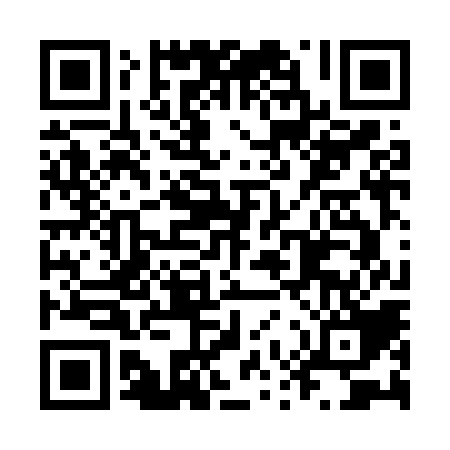 Ramadan times for Corbinville, Alabama, USAMon 11 Mar 2024 - Wed 10 Apr 2024High Latitude Method: Angle Based RulePrayer Calculation Method: Islamic Society of North AmericaAsar Calculation Method: ShafiPrayer times provided by https://www.salahtimes.comDateDayFajrSuhurSunriseDhuhrAsrIftarMaghribIsha11Mon5:515:517:0012:554:176:506:507:5812Tue5:505:506:5912:544:176:516:517:5913Wed5:495:496:5712:544:176:516:518:0014Thu5:475:476:5612:544:186:526:528:0115Fri5:465:466:5412:534:186:536:538:0216Sat5:445:446:5312:534:186:546:548:0317Sun5:435:436:5212:534:196:556:558:0318Mon5:425:426:5012:534:196:556:558:0419Tue5:405:406:4912:524:196:566:568:0520Wed5:395:396:4812:524:206:576:578:0621Thu5:375:376:4612:524:206:586:588:0722Fri5:365:366:4512:514:206:586:588:0823Sat5:345:346:4412:514:206:596:598:0824Sun5:335:336:4212:514:217:007:008:0925Mon5:315:316:4112:514:217:017:018:1026Tue5:305:306:3912:504:217:027:028:1127Wed5:295:296:3812:504:217:027:028:1228Thu5:275:276:3712:504:217:037:038:1329Fri5:265:266:3512:494:227:047:048:1430Sat5:245:246:3412:494:227:057:058:1531Sun5:235:236:3312:494:227:057:058:151Mon5:215:216:3112:484:227:067:068:162Tue5:205:206:3012:484:227:077:078:173Wed5:185:186:2812:484:227:087:088:184Thu5:175:176:2712:484:237:087:088:195Fri5:155:156:2612:474:237:097:098:206Sat5:145:146:2412:474:237:107:108:217Sun5:125:126:2312:474:237:117:118:228Mon5:115:116:2212:464:237:127:128:239Tue5:095:096:2112:464:237:127:128:2410Wed5:085:086:1912:464:237:137:138:25